BHUBANANANDA ODISHA SCHOOL OF ENGINEERING, CUTTACK DEPARTMENT OF CIVIL ENGINEERING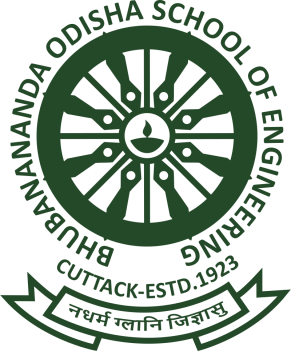 LESSON PLANSUBJECT: CONCRETE TECHNOLOGY (TH 4)ACCADEMIC SESSION: 2021-22FACULTY: MS NICKY PATTANAYAKSEMESTER: 6TH SEC: CSd/-H O D (Civil Engg.)Discipline: Civil EngineeringSemester: 6thSec:CSemester: 6thSec:CName of Teaching Faculty:NICKY PATTNAIKSubject: Concrete Technology No. of Days / week class allotted: 04 period per week ( TUE—1 Period, Thu-2 period & Fri -- 1 Period )No. of Days / week class allotted: 04 period per week ( TUE—1 Period, Thu-2 period & Fri -- 1 Period )Semester From Date : 10-03-2022 To Date 10-06-2022No. of Weeks: 14Week DateNo. of  periods availableTopics to be covered1st10/03/202221 Concrete as a construction material:1.1 Grades of concrete.1.2 Advantages and disadvantages of concrete.1st11/03/202212 Cement:2.1 Composition, hydration of cement, water cement ratio and compressive strength, 2nd15/03/202212.1 fineness of cement, setting time, soundness, types of cement.2nd17/03/202223 Aggregate, Water and Admixtures:3.1 Classification and characteristics of aggregate, fineness modulus, grading of aggregate,I.S.3833.2 Quality of water for mixing and curing3rd22/03/202213.3 Important functions, classification of admixtures, I.S 9103, accelerating admixtures, retarding admixtures, water reducing admixtures, air containing admixture3rd24/03/202224 Properties of fresh concrete:4.1 Concept of fresh concrete, 4.1 workability, slump test, compacting factor test, 3rd25/03/202214.1 V-bee consistency test and flow test, requirement of workability, I.S.1199.4th29/03/20221MONTHLY CLASS TEST 14th31/03/202225 Properties of hardened concrete:5.1 Cube and cylinder compressive strengths, flexural strength of concrete, stress-strain and elasticity,5.1 Phenomena of creep and shrinkage, permeability, durability of concrete,5th05/04/202215.1 Sulphate, chloride and acid attack on concrete, efflorescence.5th07/04/202226 Concrete mix Design6.1 a) Introduction b) Data or input required for mix design.  6.2 Nominal mix concrete &design mix concrete.5th08/04/202216.3 Basic consideration for concrete mix design,6th12/04/202216.3 Methods of proportioning concrete mix – I.S Code method of mix design(I.S.10262)7TH19/04/202216.3 Methods of proportioning concrete mix – I.S Code method of mix design(I.S.10262)7TH21/04/202227 Production of concrete:7.1 Batching of materials, mixing of concrete materials, transportation, placing of concrete, 7.1 Compaction of concrete (vibrators),7.1 Curing of concrete,7TH22/04/202217.1 Formwork-requirements and types, stripping of forms8TH26/04/202218 Inspection and Quality Control of Concrete8.1 Quality control of Concrete as per I.S.456, 8TH28/04/202228.1 Factors causing the variations in the quality of concrete8.2 Mixing, Transporting, Placing &curing requirements of Concrete as per I.S.456.8TH29/04/20221Monthly Class Test 29TH05/05/202228.3 Inspection and Testing as per Clause 17 of IS: 456.8.4 Durability requirements of Concrete as per I.S:456.9TH06/05/202219 Special Concrete9.1 Introduction to ready mix concrete.10TH10/05/20221INTERNAL ASSESSMENT 10TH12/05/202229.1 high performance concrete, silica fume concrete.10TH13/05/202219.1 Shot-crete concrete or gunitting (Concepts only).11TH17/05/2022110 Deterioration of concrete and its prevention:10.1 Types of deterioration,11TH19/05/2022210.1 Prevention of concrete deterioration,10.1 corrosion of reinforcement, effects and prevention.11TH20/05/2022111 Repair technology for concrete structures:11.1 Symptom, cause and, cracking of concrete due to different reasons.12TH24/05/2022111.1 Prevention and remedy of defects during construction12TH26/05/2022211.1 Repair of cracks for different purposes12TH27/05/2022111.1 Selection of techniques for repair of Concrete.13TH31/05/20221Monthly Class Test 313TH02/06/2022211.1 Polymer based repairs, common types of repairs.13TH03/06/20221Revision 14TH07/06/20221Revision 14TH09/06/20222Revision 14TH10/06/20221Previous Year Questions and Answers discussion 